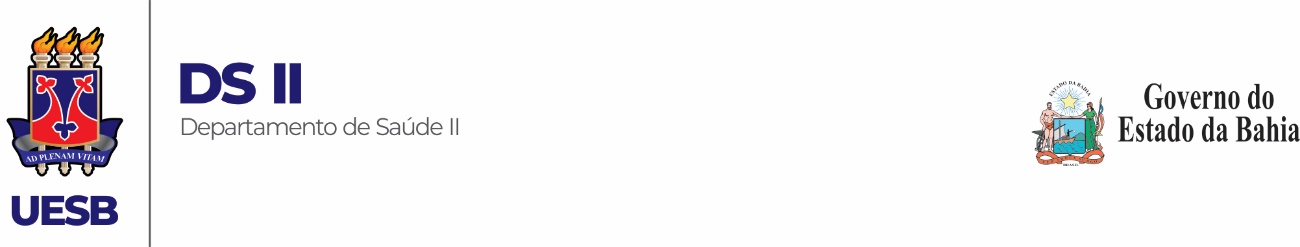 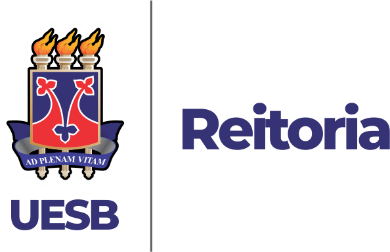 Universidade Estadual do Sudoeste da Bahia – UESBRecredenciada pelo Decreto Estadual N° 16.825, de 04.07.2016ANEXO I DO EDITAL Nº 101/2023TERMO DE DISPONIBILIDADE PARA PARTICIPAÇÃO EM CURSO DE FORMAÇÃOEu, 		(NOME	DOSERVIDOR),	matrícula nº__________ 	,ocupante do cargo _________________________, Lotado no setor _______________________, DECLARO ter disponibilidade para participar do curso de Formação de Instrutores Internos (40h presencial realizado pela DDE/Saeb na cidade de Salvador - BA). Declaro ainda que minha chefia imediata, _______________________________ (nome do chefe imediato), matrícula ___________, está ciente e de acordo com minha inscrição e participação.______________________, ____ de ______________ de 2023.________________________________________________Assinatura do Servidor___________________________________________________Assinatura da Chefia Imediata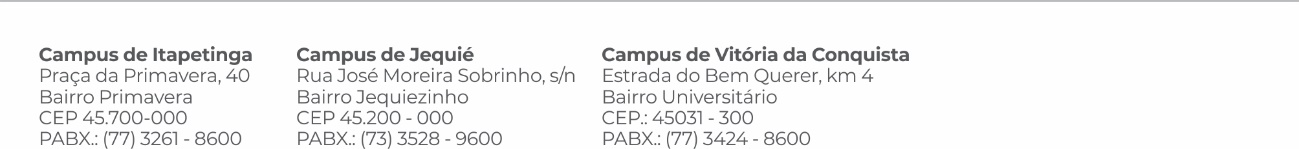 